УКРАЇНАОДЕСЬКА ОБЛАСТЬПОДІЛЬСЬКА РАЙОННА ДЕРЖАВНА АДМІНІСТРАЦІЯРОЗПОРЯДЖЕННЯ11.01.2018                                                    м. Подільськ                                                № 41/ 18Відповідно до ст. 17 Закону України «Про мобілізіційну підготовку та мобілізацію», ст. ст. 13, 27 Закону України «Про місцеві державні адміністрації», ст. ст. 33, 34, 35, 38  Закону України «Про військовий обов’язок і війскову службу», Порядку організації та ведення військового обліку призовників і військовозобов’язаних, затвердженого постановою Кабінету Міністрів України від 7 грудня 2016 року №921, з метою покращенння стану військового обліку та бронювання військовозобов’язаних в органах управління, на підприємствах, в установах  і організаціях району та приведення її у відповідність до вимог чинного законодавства України:1. Координацію роботи щодо здійснення організаційних заходів з ведення військового обліку та бронювання військовозобов’язаних покласти на військового комісара Подільського об’єднаного міського військового комісаріату (Палатніков С.О.).2. Призначити відповідальним за організацію військово-облікової роботи та бронювання військовозобов’язаних в районній державній адміністрації, начальника відділу з питань управління персоналом апарату районної державної адміністрації (Матвєєва О.В.).3. Військовому комісару Подільського об’єднаного міського військового комісаріату (Палатніков С.О.):3.1. Посилити контроль за станом військового обліку та бронювання  військовозобов’язаних на підприємствах і організаціях на території району;3.2. Скласти графіки, згідно яких будуть проводитись звірки військово-облікових даних військовозобов’язаних та перевірка стану військового обліку та бронювання на підприємствах, установах, організаціях;3.3. Надавати голові Подільської районної державної адміністрації інформацію про стан військового обліку та бронювання військовозобов’язаних на підприємствах, установах, організаціях. 4. Контроль за  виконанням розпорядження залишаю за собою.Голова районної                                                         державної адміністрації                                                                                                         Р.І. Пітак                                  Про військовий облік та бронювання військовозобов’язаних в органах влади, на підприємствах, установах, організаціях району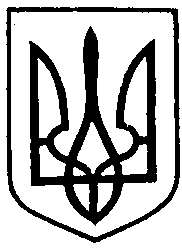 